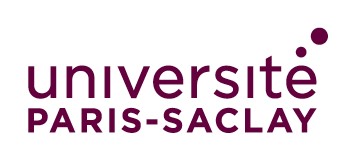  DECLARATION DE CANDIDATURE Élection du Président ou de la Présidente de l’Université Paris-SaclaySCRUTIN du 28 juin 2022A remettre à l’Université Paris-Saclay avant le lundi 13 juin 2022, 17 h 00Soit par dépôt physique à l’adresse suivante :Direction des affaires juridiquesBâtiment 351 - Avenue Jean Perrin91400 ORSAYSoit par voie numérique à l’adresse suivante :elections.daji@universite-paris-saclay.frJe soussigné(e),Madame	 	Monsieur 	Nom d’usage : 	Nom patronymique : 	Prénom(s) : 	Date de naissance : 	Nationalité : 	Adresse : 	Fonctions actuelles :	Qualité : 	(Indiquer la qualité qui vous autorise à postuler au regard des conditions posées et joindre le document qui en atteste)Téléphone : 	Adresse e-mail : 	Déclare être candidat(e) à la Présidence de l’Université Paris-SaclayFait à ………………………. le …………………….Signature : 